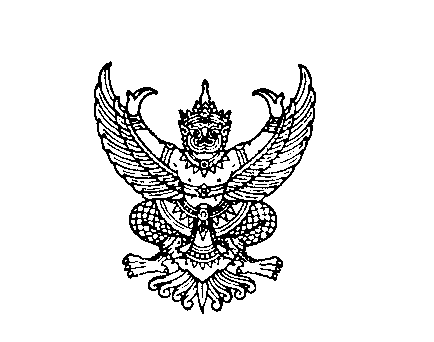 ที่ มท ๐๘10.6/ว					       กรมส่งเสริมการปกครองท้องถิ่น							       ถนนนครราชสีมา เขตดุสิต กทม. ๑๐๓๐๐						       ตุลาคม ๒๕62เรื่อง  รายงานผลการปฏิบัติงานการดำเนินงานพัฒนาและรณรงค์การใช้หญ้าแฝกอันเนื่องมาจากพระราชดำริ ประจำปีงบประมาณ 2562 และแผนการปฏิบัติงาน ประจำปีงบประมาณ 2563เรียน  ผู้ว่าราชการจังหวัด ทุกจังหวัดสิ่งที่ส่งมาด้วย  	1. รายชื่อผู้ประสานงานสำหรับเข้าใช้โปรแกรมระบบบริหารและติดตามการปลูกหญ้าแฝก (VGT)                   	จำนวน 1 ชุด	2. แบบฟอร์มที่ 1 ผลการปฏิบัติงานการดำเนินงานพัฒนาและรณรงค์การใช้หญ้าแฝกอันเนื่องมาจากพระราชดำริ ประจำปีงบประมาณ 2562 	จำนวน 1 ฉบับ3. แบบฟอร์มที่ 2 แผนการปฏิบัติงานการดำเนินงานพัฒนาและรณรงค์	การใช้หญ้าแฝกอันเนื่องมาจากพระราชดำริ ประจำปีงบประมาณ 2563	จำนวน 1 ฉบับ4. แบบฟอร์มที่ 3 ผู้ประสานงานหรือเจ้าหน้าที่บันทึกข้อมูล เรื่องระบบ	บริหารและติดตามการปลูกหญ้าแฝก (VGT) 	จำนวน 1 ฉบับด้วยกรมพัฒนาที่ดินขอให้กรมส่งเสริมการปกครองท้องถิ่นจัดทำรายงานผลการปฏิบัติงานการดำเนินงานพัฒนาและรณรงค์การใช้หญ้าแฝกอันเนื่องมาจากพระราชดำริ ประจำปีงบประมาณ 2562 และแผนการปฏิบัติงานการดำเนินงานพัฒนาและรณรงค์การใช้หญ้าแฝกอันเนื่องมาจากพระราชดำริ ประจำปีงบประมาณ 2563 ตามแบบฟอร์มที่กำหนด และจัดส่งให้กองวิจัยและพัฒนาการจัดการที่ดิน กรมพัฒนาที่ดินกรมส่งเสริมการปกครองท้องถิ่นพิจารณาแล้ว เพื่อให้การดำเนินงานดังกล่าวเป็นไปด้วย  ความเรียบร้อย มีประสิทธิภาพและสามารถขับเคลื่อนโครงการตามแนวพระราชดำริได้อย่างเป็นรูปธรรม จึงขอให้จังหวัดดำเนินการ ดังนี้1. ตรวจสอบรายชื่อผู้ประสานงานหรือเจ้าหน้าที่บันทึกข้อมูลการปลูกหญ้าแฝก (VGT) ตามสิ่งที่ส่งมาด้วย 1 หากมีการเปลี่ยนแปลงให้แจ้งกลับกรมส่งเสริมการปกครองท้องถิ่น ตามแบบฟอร์มที่ ๓ เพื่อจักได้แจ้งให้กรมพัฒนาที่ดินเปลี่ยนแปลงรายชื่อผู้ประสานงาน2. เร่งรัดเจ้าหน้าที่ผู้รับผิดชอบให้นำเข้าข้อมูลการปลูกหญ้าแฝกในระบบบริหารและติดตามการปลูกหญ้าแฝก (VGT) ให้ครบถ้วนที่เว็บไซต์ http://www.ldd.go.th ของกรมพัฒนาที่ดิน ทั้งนี้ เจ้าหน้าที่ผู้รับผิดชอบสามารถดาวน์โหลดคู่มือการใช้งานโปรแกรมระบบบริหารฯ ได้ที่เว็บไซต์ดังกล่าว หากมีข้อสงสัย  ในการกรอกข้อมูลระบบบริหารและติดตามการปลูกหญ้าแฝก (VGT) สามารถสอบถามได้ที่เบอร์ 0 2562 5113 – 4 และไปรษณีย์อิเล็กทรอนิกส์ ldd_vetiver@hotmail.com/3.จัดทำรายงาน...- 2 -3. จัดทำรายงานผลการปฏิบัติงานการดำเนินงานพัฒนาและรณรงค์การใช้หญ้าแฝกอันเนื่องมาจากพระราชดำริ ประจำปีงบประมาณ 2562 และแผนการปฏิบัติงาน ประจำปีงบประมาณ 2563 ตามแบบฟอร์มที่ 1 และ 2 ส่งให้กรมส่งเสริมการปกครองท้องถิ่นทางไปรษณีย์อิเล็กทรอนิกส์ pcd2555@hotmail.com ในรูปแบบของไฟล์ Excel ภายในวันที่ 15 พฤศจิกายน 2562 เพื่อกรมส่งเสริมการปกครองท้องถิ่นจักได้รวบรวมส่งกรมพัฒนาที่ดินต่อไปจึงเรียนมาเพื่อโปรดพิจารณาขอแสดงความนับถืออธิบดีกรมส่งเสริมการปกครองท้องถิ่นกองพัฒนาและส่งเสริมการบริหารงานท้องถิ่นกลุ่มงานส่งเสริมการพัฒนาเศรษฐกิจ สังคม และคุณภาพชีวิตโทร. ๐ ๒๒๔๑ ๙๐๐๐ ต่อ ๔๑3๒ โทรสาร ๔๑03ผู้ประสานงาน นางสาวเบญจวรรณ ไวยวุฒินันท์ โทร.0 2241 9000 ต่อ 4133